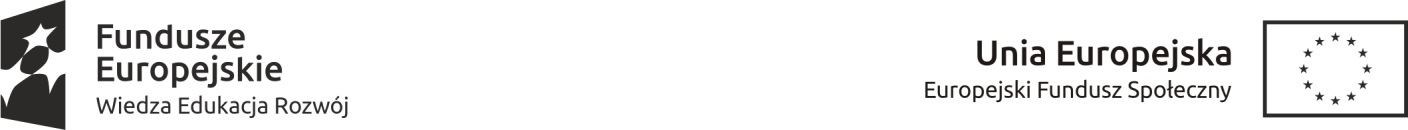 Tytuł projektu „Młodzi na Start! ”Nazwa Beneficjenta : Stowarzyszenie PROREW Harmonogram przeprowadzonych w ramach projektu form wsparciaOrganizator szkolenia/zajęć/stażu/konferencji Consenso sp. z o. o.Consenso sp. z o. o.Consenso sp. z o. o.Consenso sp. z o. o.Tytuł szkolenia/zajęć/stażu/konferencjiSzkolenie komputerowe ECDL Base gr. I Szkolenie komputerowe ECDL Base gr. I Szkolenie komputerowe ECDL Base gr. I Szkolenie komputerowe ECDL Base gr. I Miejsce szkolenia/zajęć/stażu/konferencji ul. Świętokrzyska 1427-400 Ostrowiec Świętokrzyskiul. Świętokrzyska 1427-400 Ostrowiec Świętokrzyskiul. Świętokrzyska 1427-400 Ostrowiec Świętokrzyskiul. Świętokrzyska 1427-400 Ostrowiec ŚwiętokrzyskiINFORMACJE OGÓLNE   INFORMACJE OGÓLNE   Data realizacji szkolenia/zajęć/ /stażu/konferencjiPrzedmiot/TematGodziny realizacji Liczba godzin Prowadzący (imię i nazwisko)               15.05.2017r.  ECDL Base Teoria/Praktyka           900 -13556hMichał Pańtak16.05.2017r.  ECDL Base Teoria/Praktyka           900 -13556hMichał Pańtak17.05.2017r.  ECDL Base Teoria/Praktyka 900 -13556hMichał Pańtak18.05.2017r.  ECDL Base Teoria/Praktyka900 -12505hMichał Pańtak21.05.2017r.  ECDL Base Teoria/Praktyka900 -12505hMichał Pańtak25.05.2017r.  ECDL Base Teoria/Praktyka900 -12505hMichał Pańtak29.05.2017r.  ECDL Base Teoria/Praktyka900 -13556hMichał Pańtak30.05.2017r.  ECDL Base Teoria/Praktyka900 -13556h Michał Pańtak31.05.2017r.  ECDL Base Teoria/Praktyka900 -12506hMichał Pańtak04.06.2017r. ECDL Base Teoria/Praktyka900 -14457hMichał Pańtak